 PLAN DE MARKETINGTENESKY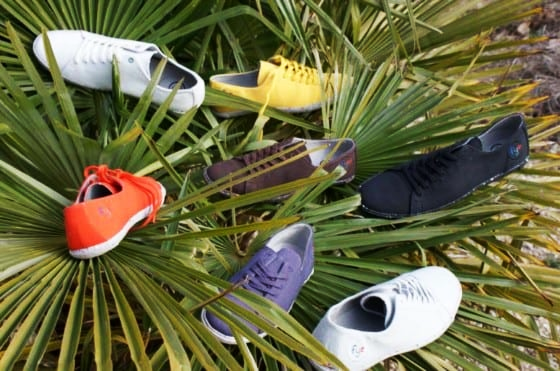 ÍNDICE1. SOBRE LA EMPRESA  Ekin nace como fruto de una ilusión, el objetivoEra unir la pasión por el surf, la moda y el respeto por el medio ambiente.Empezó con la idea de crear zapatillas más sostenibles y comprometidas con el planeta y los océanos.Tras más de dos años de trabajo e investigación conseguimos transformar algunos de los residuos que más contaminan los océanos, como son los plásticos y neumáticos, en nuestras zapas 100% recicladas.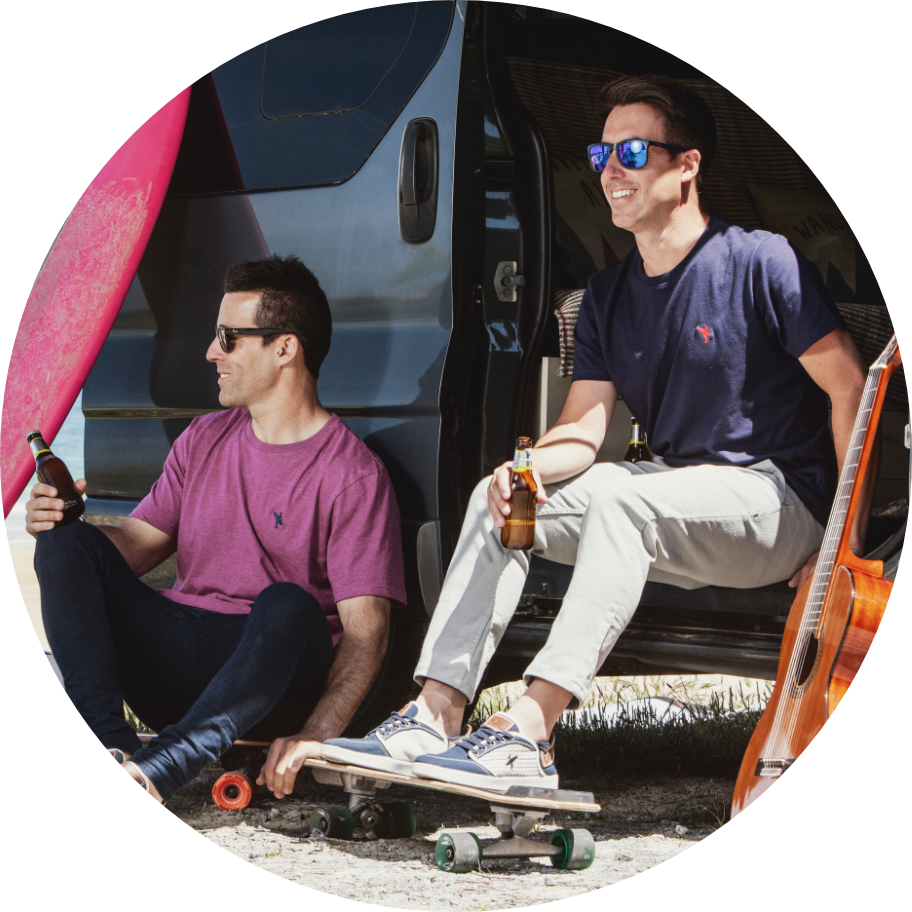 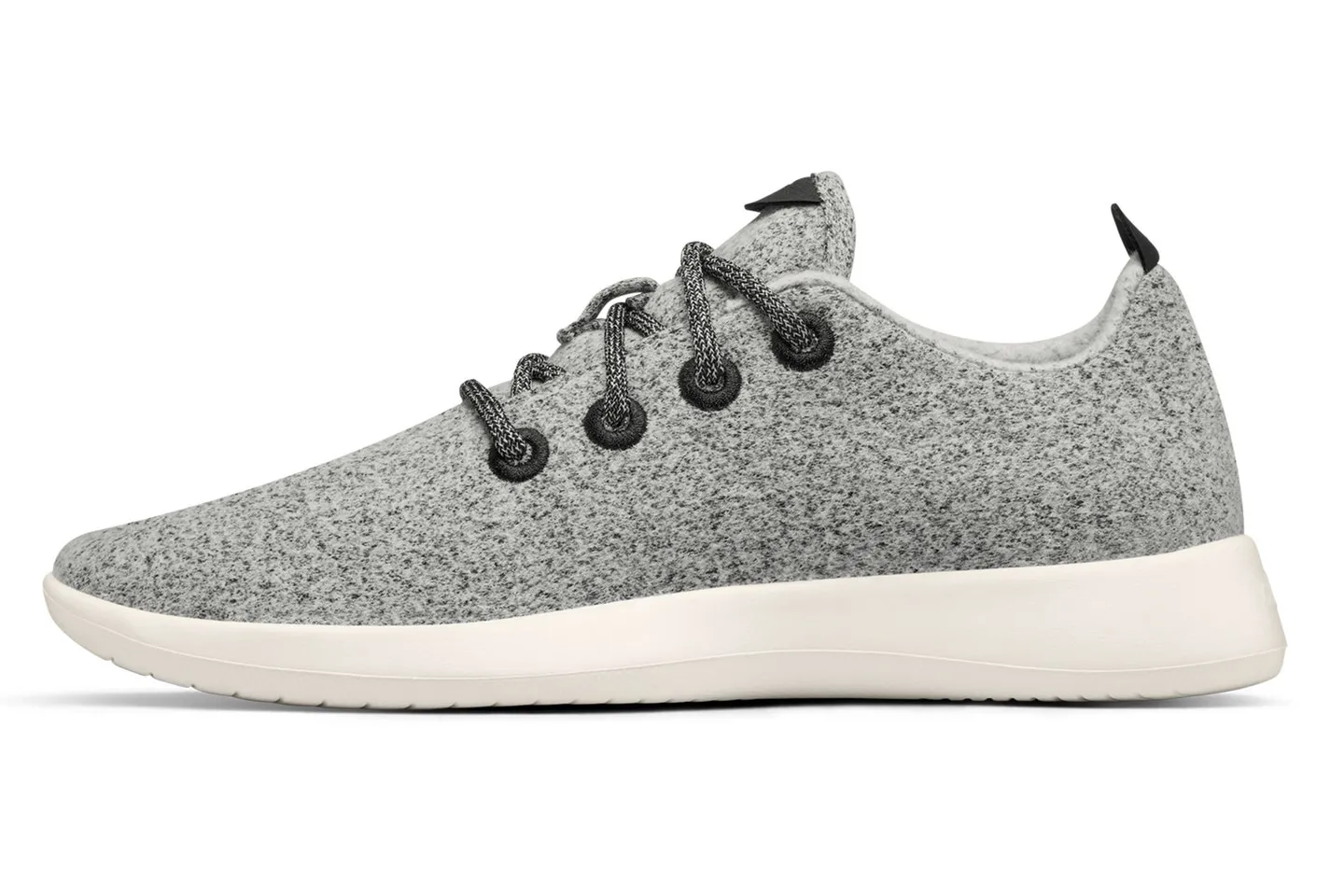 2.  ANÁLISIS DE SITUACIÓN INICIAL 2.1. EL MERCADO Definid el mercado desde el punto de vista económico y del marketingEl Mercado desde el punto de vista económico se define como lugar físico o ideal en el que se produce una relación de intercambioEl Mercado desde el punto de vista del Marketing es el área donde se desenvuelven los compradores y los vendedores de mercados y servicios. Clasificación del mercado. Justifica tu elección en cada casoBuscad información sobre el sector o del mercado en el que vais a lanzar el producto (cifras de ventas, total de empresas que participan, perspectivas de crecimiento, etc,) Importante! Estamos trabajando con fuentes secundarias y hay que referenciarlas. Los productos elaborados de forma sostenible y las zapatillasAquí hemos encontrado diferentes datos sobre las zapatillas.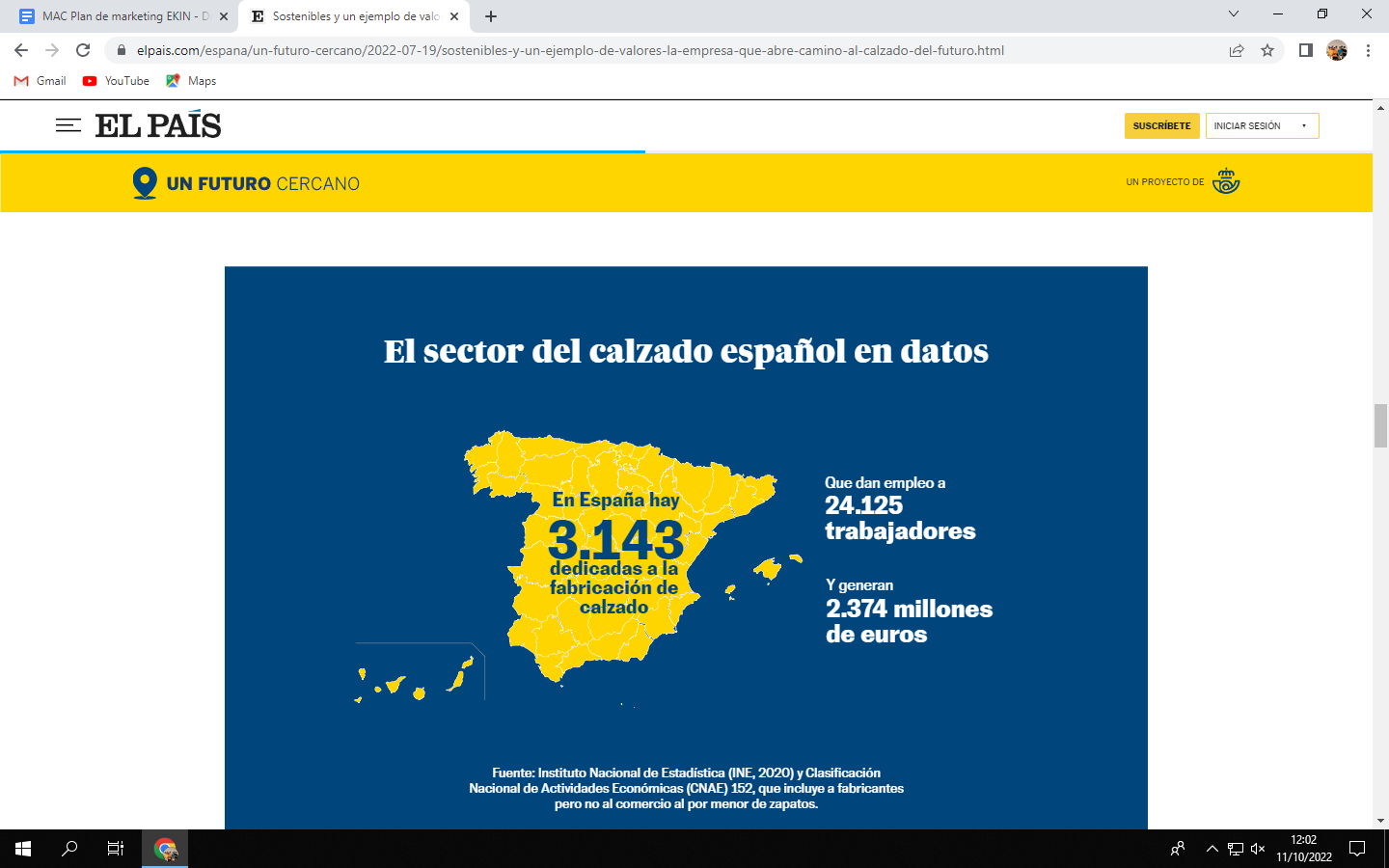 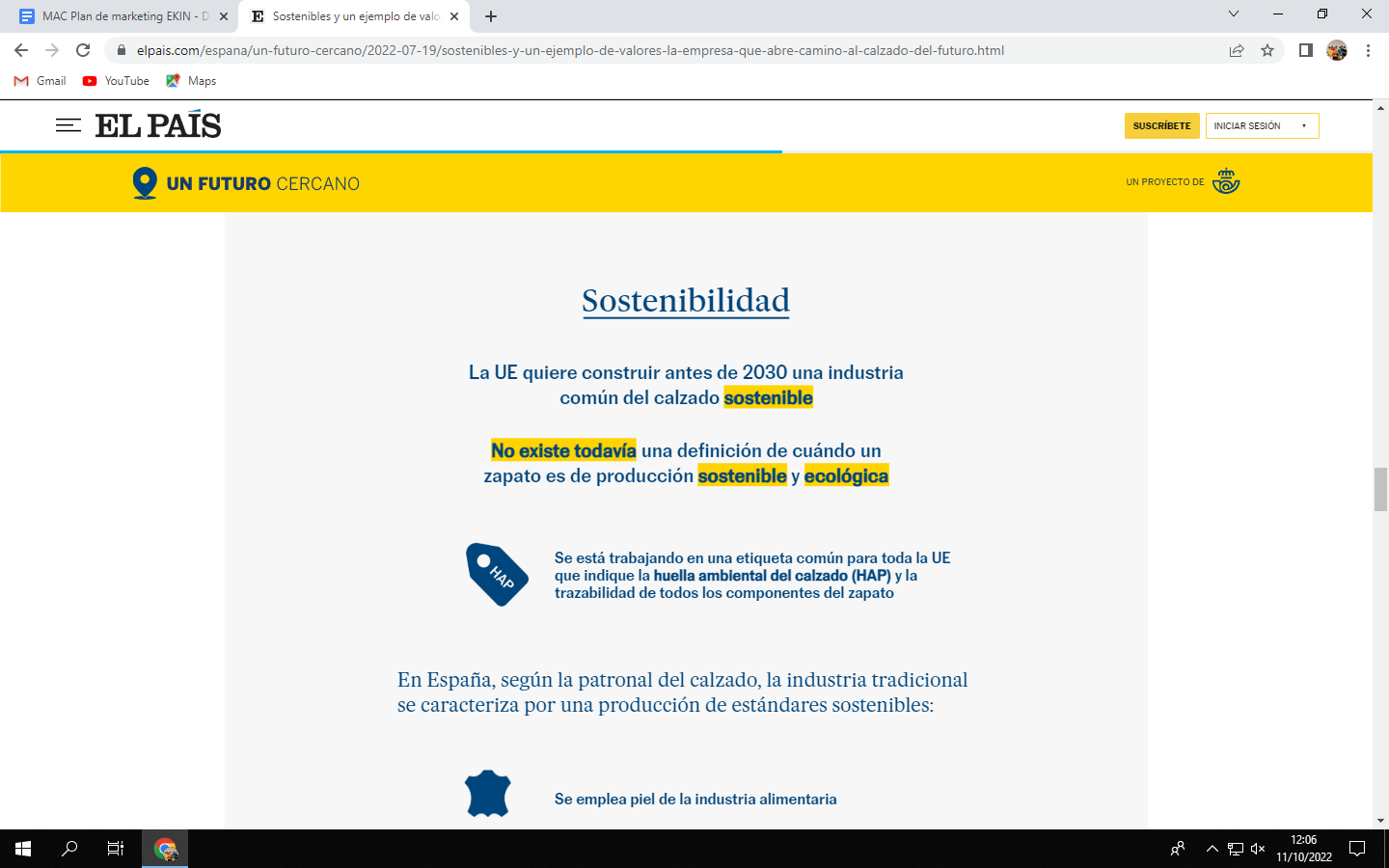 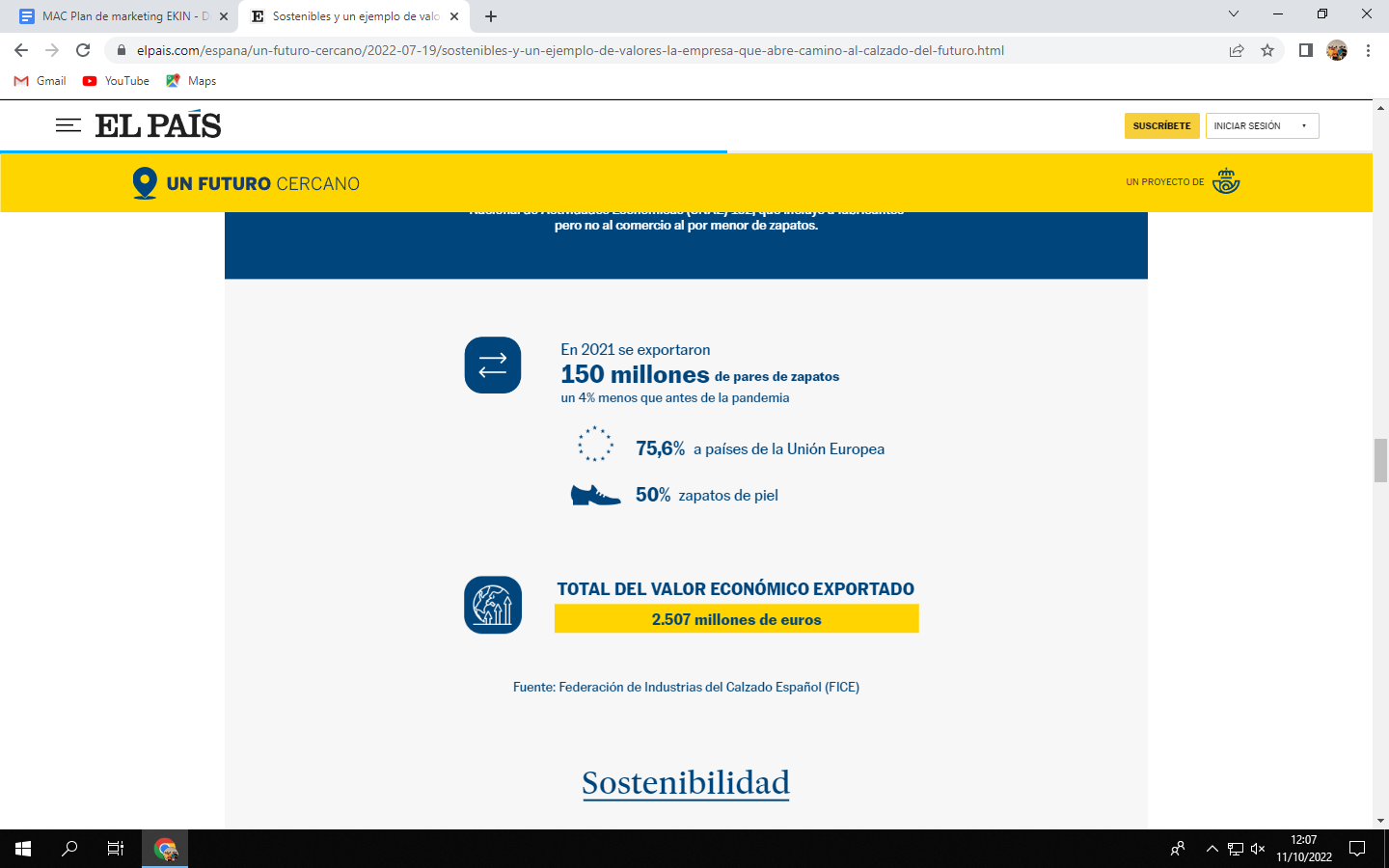 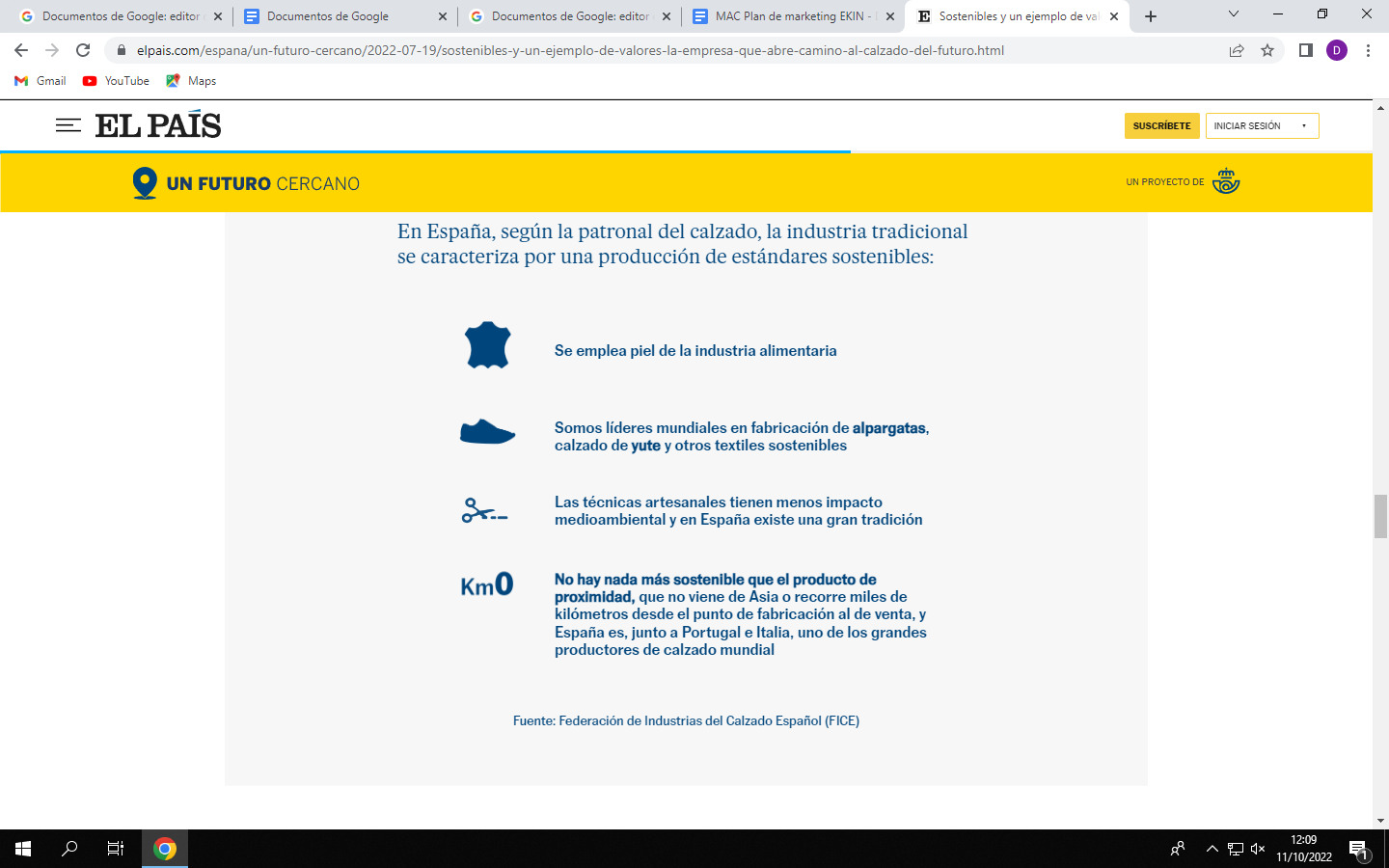 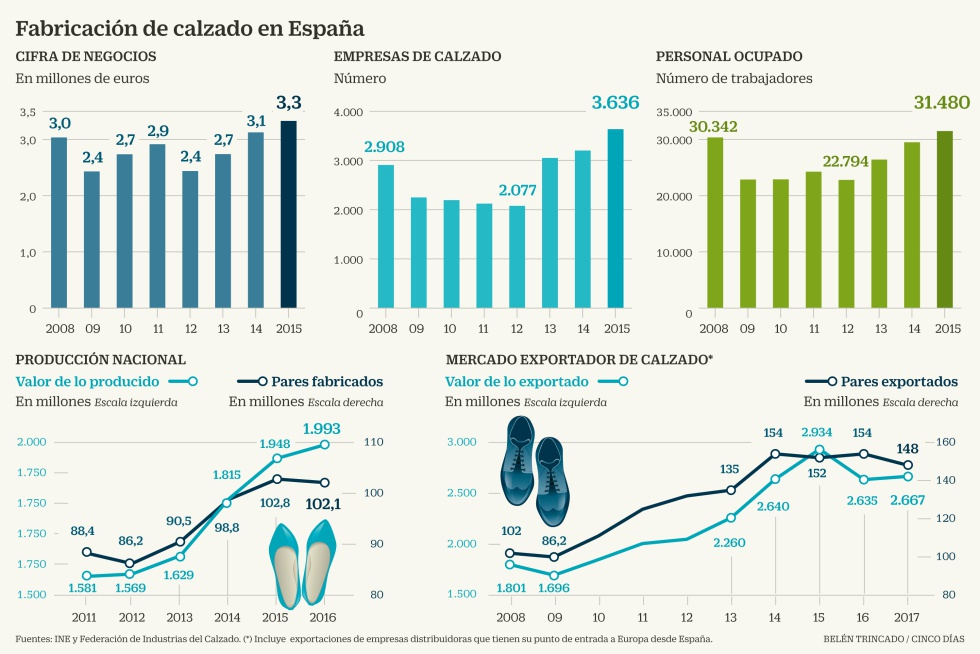 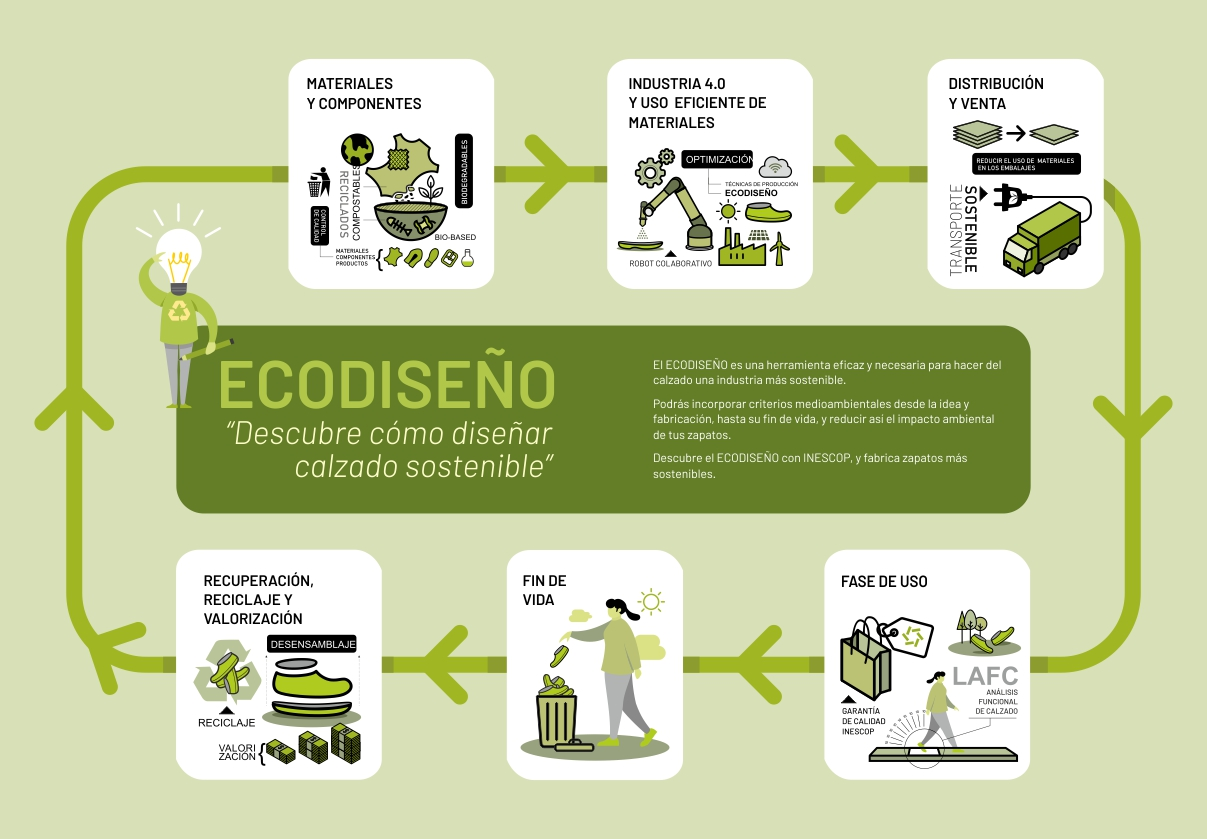 Tamaño del mercado en cifras: explicad los conceptos mercado real, potencial total y meta y aplicarlos a vuestra empresa. Explicad qué es la cuota de mercado y cuál pretendéis alcanzar en los próximos años.El mercado real es aquel qué está compuesto por un grupo de personas que tienen la necesidad de un producto o servicio. Y poseen los medios financieros necesarios para cubrirlos.El mercado potencial es aquel en el que un cliente de la competencia está interesado o puede ser un cliente que vaya a comprar en tu empresa.El mercado real en nuestra empresa serían nuestros compradores habituales. Y el mercado potencial los clientes de una empresa de la competencia en este caso de una que fabrique zapatillas ecológicas. Y estén interesados en comprar a nuestra empresa y ser nuevos clientes. 2.2. ANÁLISIS DEL ENTORNODefine: entorno, microentorno y macroentorno. Indica qué agentes integran cada uno de ellos.Realiza en Canva un dibujo con el logo de tu empresa indicando los agentes que constituyen su macro y micro entorno.Rellena en la siguiente tabla la información que proceda:2.3. ESTRATEGIA DE SEGMENTACIÓN DEL MERCADOExplica qué es segmentar el mercadoLa segmentación de mercado divide un mercado en segmentos más pequeños de compradores que tienen diferentes necesidades, características y comportamientos.¿Cuáles son las ventajas de segmentar?Las ventajas son que conseguimos mensajes de marketing más fuerte, disponemos de una publicidad orientada, atracción de clientes potenciales, posicionamiento de nuestra marca ante la competencia,generamos conexión con el cliente.Enumera las fases para segmentar el mercadoLas fases son:Definición del productoVariables de segmentación Perfil del consumidor Diseño de la estrategiaMercados metas.¿Cuáles son los criterios de segmentación que existen? ¿Cuáles de ellos vas a utilizar para segmentar el mercado de tu empresa?Criterio demográfico: suelen ser rasgos determinados como la edad sexo nivel adquisitivo Criterio geográfico: se trata de definir a un público a partir de su localización geográfica.Criterio psicológico: tiene que ver con el estilo de la vida de la persona Criterio de comportamiento:es como se comporta el cliente ante determinados imputados como su sensibilidad al precio,su capacidad de lealtad hacia la marca.Utilizaremos todos los criterios ya que todos se utilizan para nuestra empresa debido a que en unas zapatillas afecta la edad,la localización de la tienda,el comportamiento del cliente y su estilo de vida¿A qué segmento del mercado se dirige tu empresa?Nuestro segmento se dirigirá a personas que estén concienciadas para ayudar a proteger la contaminación y el medio ambiente 2.4. POSICIONAMIENTO DEL PRODUCTODefine qué es el posicionamiento El posicionamiento es una estrategia comercial que pretende conseguir que un producto ocupe un lugar distintivo, relativo a la competencia, en la mente del consumidor ¿Cuál va a ser el atributo con el que deseas posicionar a tu producto? Justifica tu elección.Nuestro atributo principal serán los materiales con los que se fabrican estas zapatillas, lo haremos con los mejores materiales reciclados posibles para ponerlo a la altura o superior de la competencia.Define qué es un mapa de posicionamientoEl mapa de posicionamiento es un gráfico utilizado por los investigadores de mercado y las empresas para describir y comprender el panorama de una marca o producto con respecto a la competencia desde el punto de vista del cliente.Realiza un mapa de posicionamiento 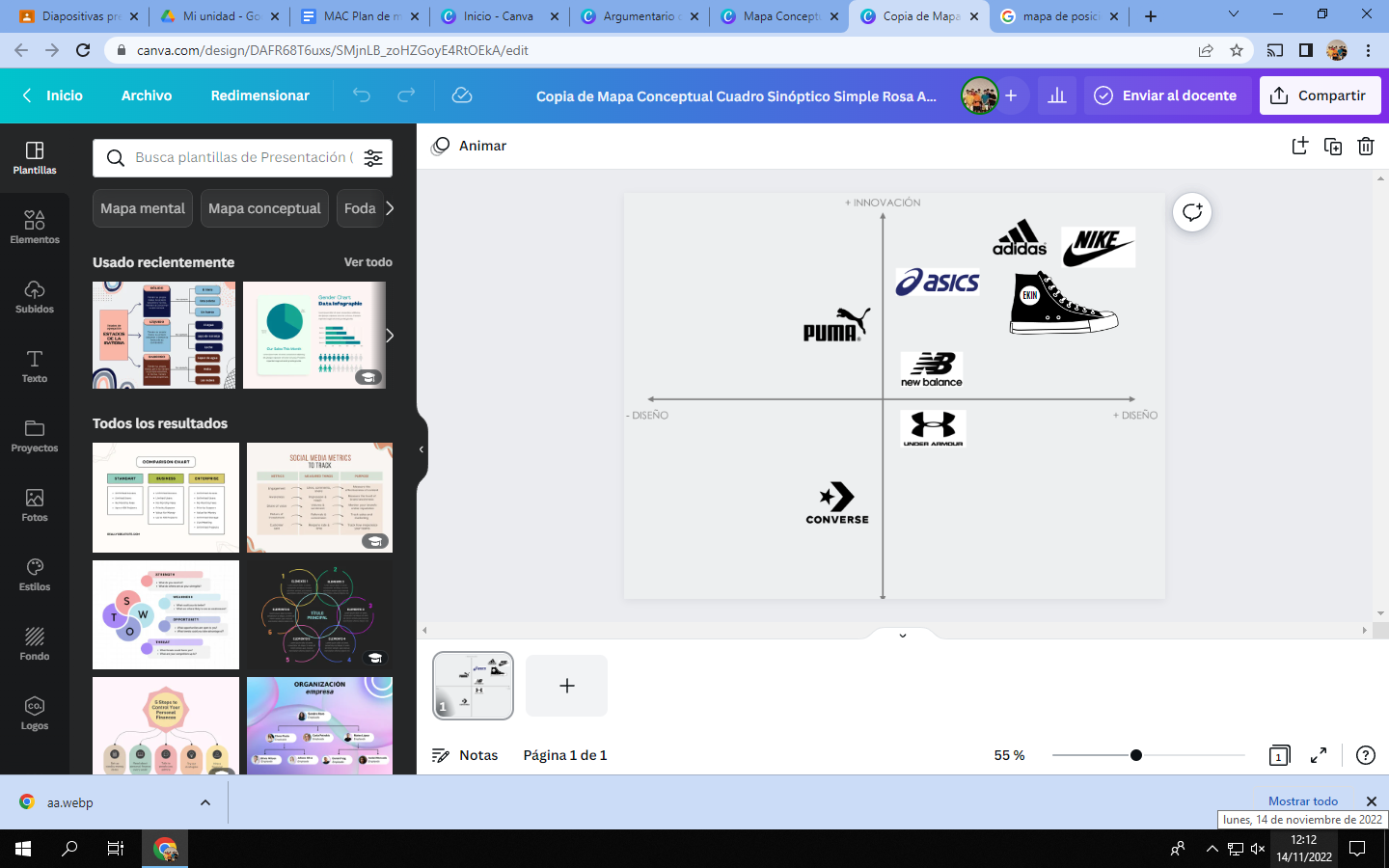 3 BRANDING: PROCESO DE CREACIÓN DE MARCAValores: juvenil , sostenibilidad , comodidad, compromiso , calidad Arquetipo: 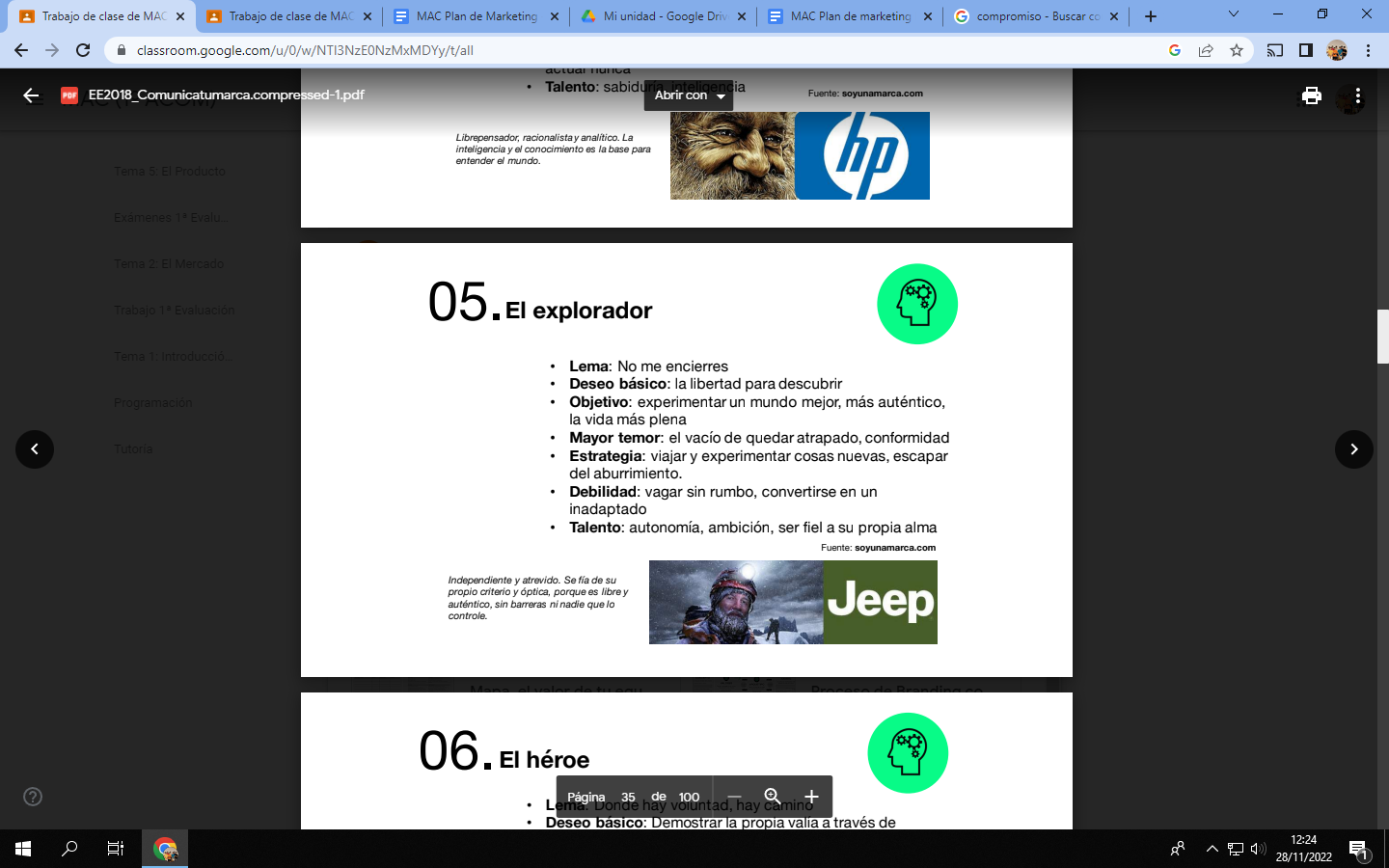 3.1 MARKETING MIX Conjunto de herramientas que debe combinar la dirección  de marketing para conseguir los objetivos previstos , y se materializa en cuatro instrumentos : producto , precio , distribución y comunicación 3.2 NOMBRE Y TIPOGRAFÍA teneskyEl nombre viene del checo que significa zapatilla . Surge de una búsqueda de nombre  la cual nos viene de las raíces de uno de nuestros fundadores el eligió su nombre porque que para él lo más importante es la familia y las zapatillas  TipografíaTENESKYcaveat, 30 3.3 Logotipo 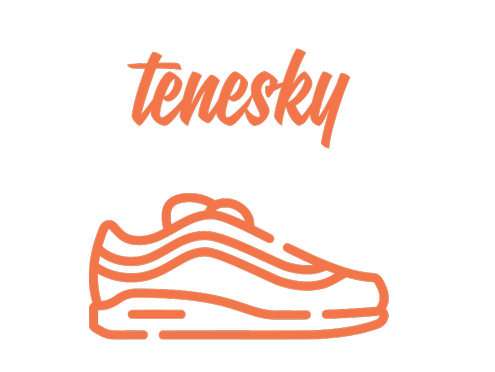 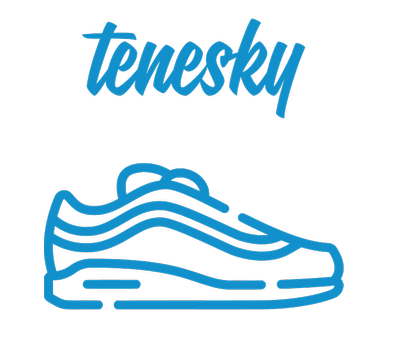 Colornaranja y azul Experienciaeste logro crea un ambiente juvenil que es público que se busca además  de crear una idea de zapatillas cómodas y del dia a dia 3.4 ETIQUETAEjemplo de cómo será :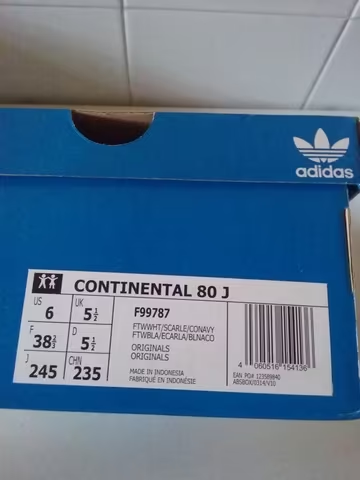 3.5 ENVASEAquí vemos el que sería el futuro envase 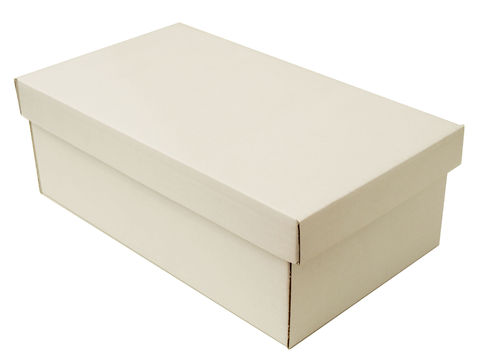 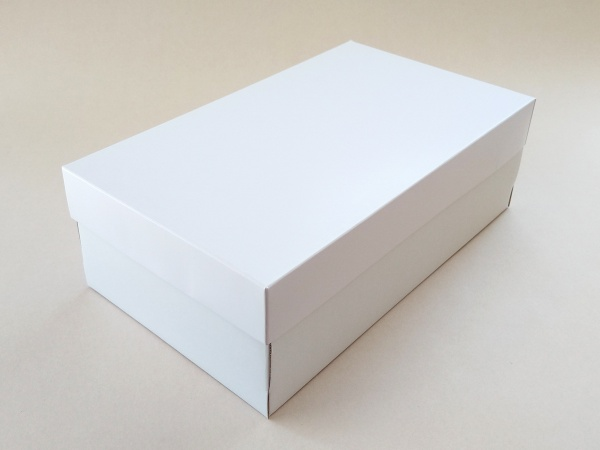 3.6 PROTOTIPOAquí podemos ver unas imágenes de nuestro prototipo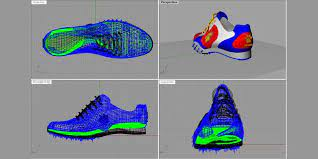 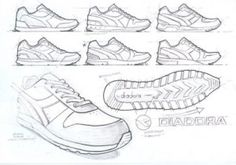 3.7 ANÁLISIS DAFO					ANÁLISIS DAFO		Respecto a esta matriz vamos a remediar los siguientes aspectos en primer lugar  debería formarme para conocer más este  sector y así obtener más experiencia . Respecto a los diseños debería  hacer más . 3.8 DOMINIOcompra realizada en GoDaddy mi dominio web se llamará tenesky.com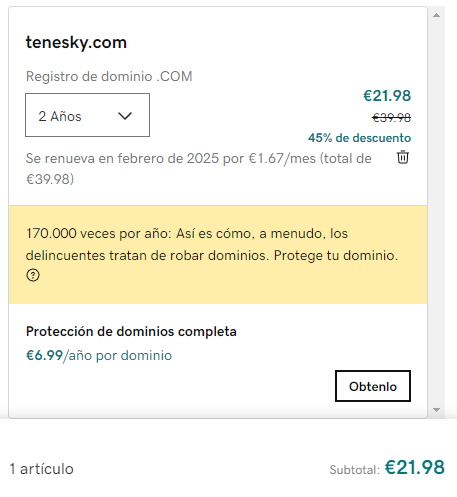 3.9 CICLO DE ENVASE pues es un envase el cual al romperse es biodegradable y no hace daño al planeta , además dentro de este hay una semilla la cual germinará para convertirse en un árbol  BIBLIOGRAFÍA-FUENTES DE BÚSQUEDA 4 PRECIOFIJOS VARIABLES Al año tengo previsto vender  5000 FIJACIÓN DE PVPa cien euros cada una , cada mes vendería 417 . 5000 * 100=500.000-(111.871Determinación del punto muertoCalculad el punto muerto e interpretar resultados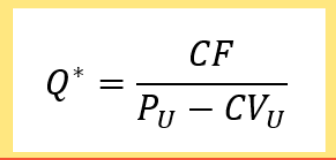 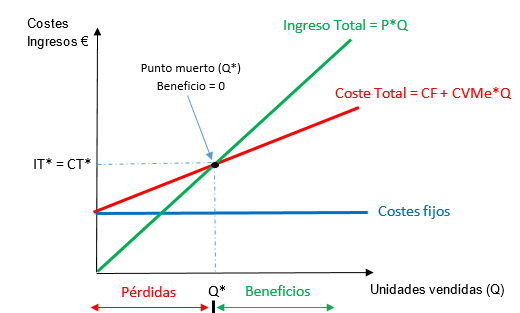 Q*= 111.871= Estrategia de precios 3.3. POLÍTICA DE COMUNICACIÓNLa política de comunicaciones es un conjunto de lineamientos que han de servir de referencia a las decisiones y actuaciones de los miembros de una organización en cuanto a los procesos de comunicación se refiere.En la política de comunicaciones se establecen las pautas a partir de las cuales se debe relacionar la organización con sus públicos de interés, de los directivos hacia los trabajadores, de los trabajadores hacia el nivel directivo y de la organización en su conjunto hacia los clientes y la sociedad en general.3.3.1. PLAN DE COMUNICACIÓN COMERCIALUn plan de comunicación es una hoja de ruta donde se plasma la forma en la que una empresa va a comunicarse con su público y cuándo. En él se establecen de forma clara los objetivos de comunicación que se quieren alcanzar. Además, facilita un orden de las tareas y acciones que se realizarán.3.3.1.1. OBJETIVOS DE LA CAMPAÑA3.3.1.2. PÚBLICO OBJETIVOpúblico entre 15-25 años con un elevado poder adquisitivo los cuales muestran un interés por el medio ambiente  Público general: cualquier persona que le guste el producto y quiera obtenerlo sin tener el cuenta todo lo que conlleva o por qué razón la estamos comercializando ni se identifique como consumidor contribuyente Público específico: Aquellas personas que sepas sobre el producto y su finalidad teniendo el poder adquisitivo medio-alto ya que son productos caros y esté concienciada con el medio ambiente 3.3.1.3. ACCIONES Y HERRAMIENTAS  PROMOCIÓN DE VENTASRRPPTENESKYVenta personalEs una forma  de comunicación oral e interactiva que permite al vendedor adaptar su discurso dependiendo del cliente al que vaya a ser dirigido el intento de venta .Es como un punto de venta personal: brinda las soluciones que el cliente necesita, en el momento y lugar oportuno.Marketing directoEl marketing directo engloba un conjunto de técnicas que permiten el contacto directo entre el vendedor y el posible comprador.mediante las cuales se trata de promocionar el producto utilizando sistemas de contacto directo Los objetivos que buscamos conseguir a través de el marketing directo son: La captación de nuevos clientes Medio de información Mejorar la relación cliente, vendedor Para realizar encuestas y graficas Como canal de distribuciónMódulo:Integrantes:  DAVID PACHECO MORALESDARÍO DELGADO GÓMEZ Curso:ACTIVIDADES COMERCIALES TIPO DE MERCADOSegún el producto: producto de consumo duradero ya que se vende directamente al consumidor final para su uso propio durante un largo periodo de tiempo.  Según el ámbito geográfico:Será un mercado nacional. Nuestras zapatillas están disponibles en cualquier zona de España.  Según el número de oferentes: Competencia monopolística, por qué se diferencia de otras marcas por tener la característica de estar hecho por materiales reutilizados Según las características del compradorconsumidores finales porque nosotros fabricamos los productos para venderlos al consumidor final para su uso propio. EntornoAgentes¿Cómo afecta a mi empresa?Micro¿Quiénes son tus clientes?Nuestros clientes son de tipo final, serán clientes de un poder adquisitivo medio. 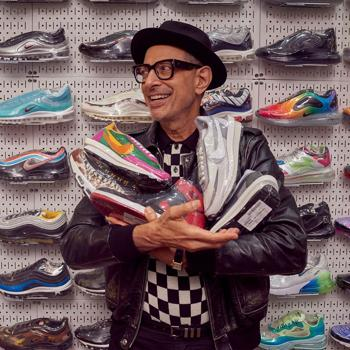 Micro¿Quiénes son tus proveedores?Nuestro Proveedor será Campo y Jara. Campo y Jara es una empresa familiar fundada en 1995 creada expresamente para calzado natural y 100% artesanal en cuero 100% natural con acabado de hidrofugación manual y suelas de caucho 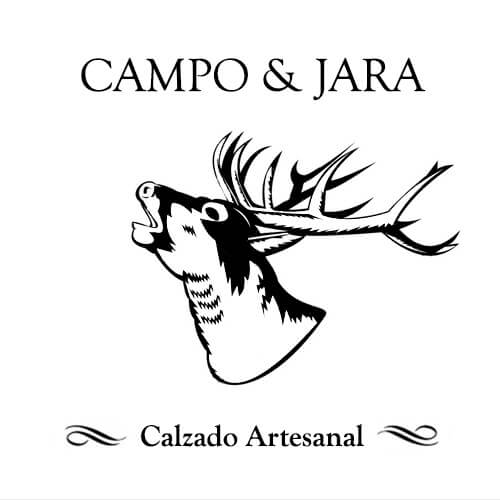 Micro¿Quiénes son los intermediarios?Nuestros Serán los que brinden soporte a la compañía en nuestros planes estratégicos para vender sus servicios o productos. También nos encontraremos aquí a la competencia.Micro¿Instituciones?Ayuntamiento de cáceres nos dará una subvención  por ser jóvenes emprendedores Micro¿Quiénes son tus competidores?Nuestros competidores principales serán las otras tiendas que vendan el mismo tipo de calzado o incluso Nike o Adidas.EntornoAspectos¿Cómo afecta a mi empresa?Macro¿Leyes que tienes que considerar?MacroEvolución tecnológica?Nuestros establecimientos tendrán lo último en tecnología MacroCambio de hábitos de consumo o cultura?Nuestro producto irá dirigido a personas que consideren el medio ambiente.MacroDemografía?Elaboramos una pirámide poblacionales para saber cuándo es el momento de lanzar el producto MacroEvolución económica El precio será algo caro y no las podrán comprar todo el mundo.MacroPolítica?Venderemos el producto como es sin engañar en ningún material MacroMedio ambiente?Nuestro producto mira mucho por el medio ambiente ya que está hecho con materiales reciclados para evitar cualquier tipo de contaminación.DEBILIDADESFORTALEZASExperienciaPocos diseños ContactosTiempoMaterialesDineroPrecios asequibles AMENAZASOPORTUNIDADESMucha competencia Varias tiendas en Caceres Muchos locales para alquilar Puedo crear una página webLa gente le gusta lo ecológico¿Cómo reaccionan los consumidores / productores antes subidas y bajadas de precio a corto y largo plazo?a corto plazo es más notable ya que la gente se da cuenta del cambio y si es muy elevado podrían dejar de comprar el producto y  a largo plazo la gente nota una leve subida pero no le da mucha importancia ¿Precio de productos complementarios?Los complementarios de mi marca serias aquellos materiales que utilizo para la fabricación de esta por ejemplo si suben el precio de los cordones , o de la fabricación de la suela eso haría que yo tenga que subir el precio de las zapatillas ¿Precio de productos sustitutivos?serían los precios de la competencia de  otras marcas de zapatillas CONCEPTOCUANTÍASUELDOS DE EMPLEADOS1.400  por empleado *12*6AGUA200€*12LUZ42.63€*12ALQUILER 650€*12WIFI30€*12TOTAL111.871,56€MATERIALES DE LA ZAPATILLA100€ENVASE25 cajas por: 45€ un año 9000Métodos basados en los costesMétodo del coste más margen.Métodos basados en la competencia.Fijación de precios por encima del nivel competitivo.Métodos basados en la demanda    Valor percibido.Estrategia de precios para productos nuevosDescremaciónEstrategias de precios psicológicos Precio de prestigio Precio según valor percibido Precios diferenciales Estrategias de precios fijos o variables Descuentos por cantidad Aplazamiento del pago Precios de profesionales, Precios competitivos Precios primados Precios para una línea de productos Líder de mercado/líder de pérdidas Precio único Precios geográficosPrecio por zona de entregaOBJETIVOTARGETHERRAMIENTA DE COMUNICACIÓN COMERCIALVender 1000 o más  unidades cada mesMi equipo de vendedoresIncentivo comercial / Promoción de ventas Fidelizar a esos clientes jóvenes Consumidor final: estudiantes de cáceres de entre 15-25 años con poder adquisitivo altoCupón descuentoEntrega de muestrasTarjeta de fidelizaciónConcienciar a la gente sobre el medio ambiente y que se nos relacionen con una empresa a favor del reciclaje Los ciudadanos que no están informados o no conocen bien el problema del medio ambiente Charlas informativas Carteles con información Herramienta de RRPP y Objetivo perseguidoHerramienta de RRPP y Objetivo perseguido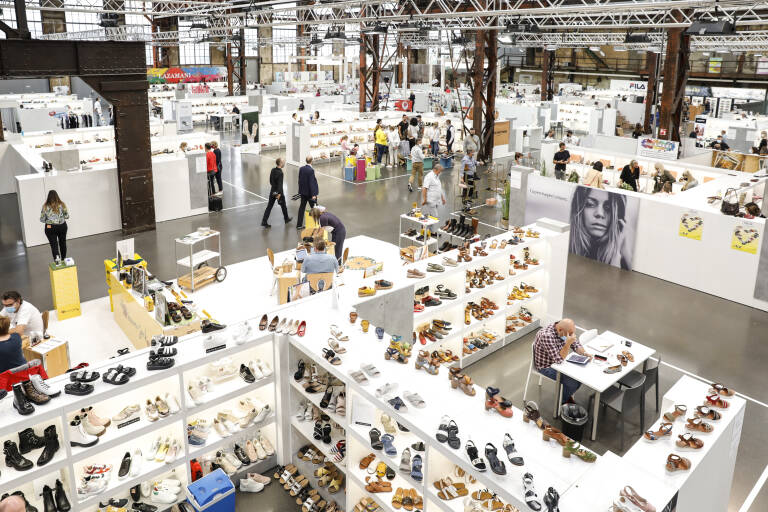 https://www.feriasinfo.es/INTERSHOES+PORTUGAL-M14059/Santa+Maria+da+Feira.htmlFeria de calzado en portugal en el que se pueden apreciar las secciones de diferentes calzados y similares 31.05.2023 - 02.06.2023*miércoles - viernes, 3 Venta anticipada de entradas Participaremos en ella poniendo a la venta nuevos modelos y exclusivos calzados 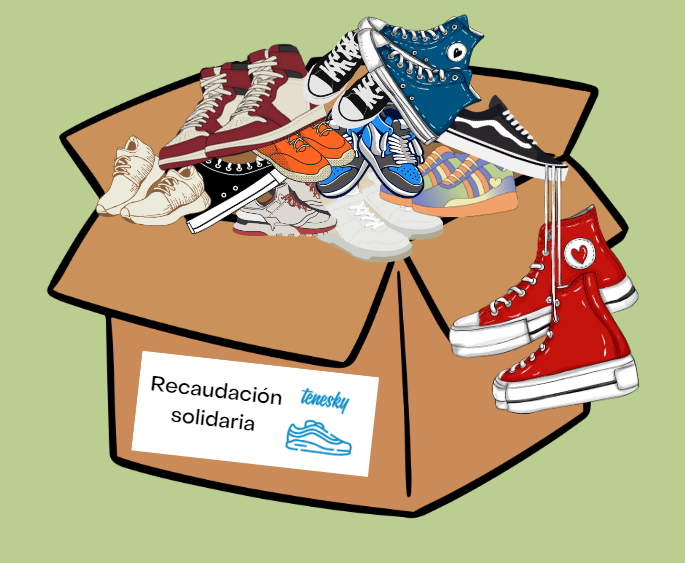 Organizaremos una carrera solidaria en contra de la pobreza en la que prestaremos y recaudamos zapatillas para la carrera para su posterior donación a ONG u organizaciones sin ánimo de lucro Mecenazgo ya que es una obra social y nuestro objetivo es darnos a conocerLa prensa vendrá a informarse sobre la campaña dando al público sobre nosotros un perfil de empresa concienciada con los más necesitados 